Cinderella's Closet Box Lunch Sale Friday October 27, 2017$10/LunchOrder Deadline By Noon Wednesday, October 25Lunches include: Fabulous Chicken Salad with croissant, bag of chips, brownie.  Plus you will have an opportunity to win door prizes.
 Delivery included for orders of 10 or more if in Paducah/McCracken CountyPlease complete the form below, scan, and email to cinderellasclosetpac@gmail.com or fax to 270.443.5308.
* RequiredTop of FormContact Name *Contact Email * Day of Sale Contact Phone *Number of Lunches ($10/lunch) *When placing an order for delivery (orders of 10 or more), please have one person place the entire number of orders per location, as opposed to individual orders. Orders may be paid individually upon delivery in any combination of checks or cash.  ________________________________________________________________________Page 2 Contact Name _____________________________________________________Delivery or Pick-up *Free Delivery Available for orders of 10 or more in Paducah/McCracken County. Pick-up Available between 9:30am and 12:30pm at Immanuel Baptist Church, 3465 Buckner Ln., Paducah, KYCheck one________ Pick-up (orders of 9 or less, between 9:30am and 12:30pm, Immanuel Baptist) ________Delivery (orders of 10 or more in Paducah/McCracken County.  Delivery will be between 9:30am and 12:30pm unless otherwise stated below.  ________Specific Delivery Time  Bottom of FormDelivery Location Name Delivery Street Address Delivery Suite Number (if needed) Additional Delivery Instructions Please let us know any additional delivery instructions that would be helpful, i.e. door to enter or where to park, etc.______________________________________________________________________________ THANK YOU FOR TURING DRESSES INTO DREAMS.  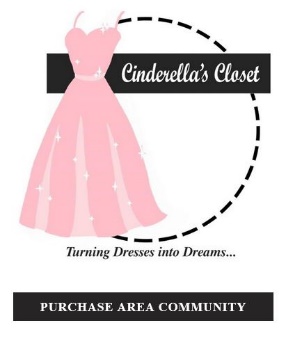 